云南东源镇雄煤业有限公司朱家湾煤矿安全现状评价现场勘验图像影像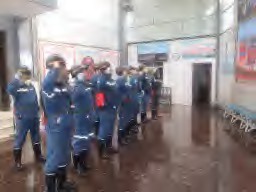 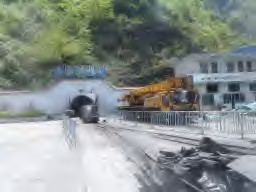 现场工作照（入井宣誓）	副平硐井口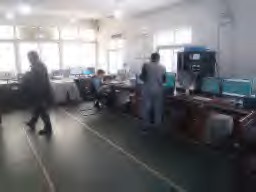 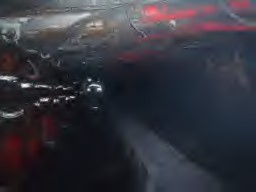 安全监测监控中心	采煤工作面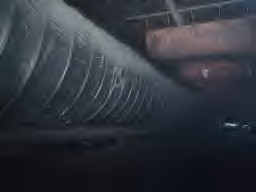 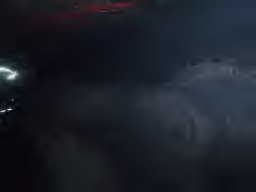 采面回风巷	采煤机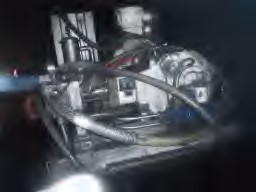 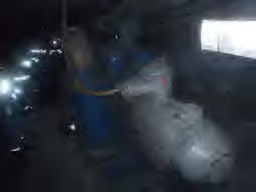 水力割缝设备	移动式瓦斯抽放泵站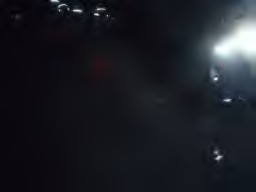 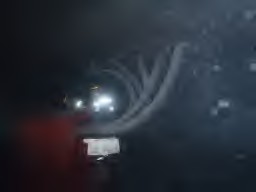 综掘机	1#高位钻场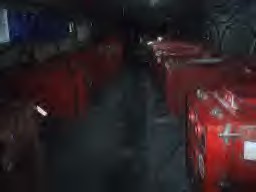 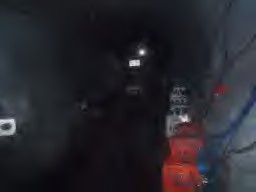 采区变电站	无极绳绞车硐室镇雄县兴隆煤矿有限公司兴隆煤矿安全现状评价现场勘验图像影像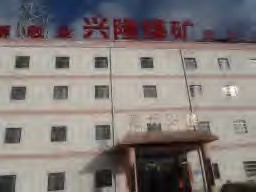 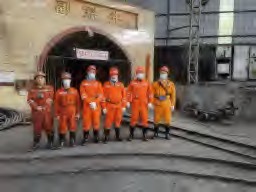 煤矿办公楼	现场工作照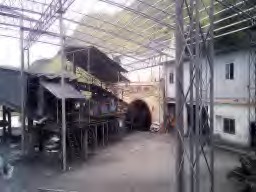 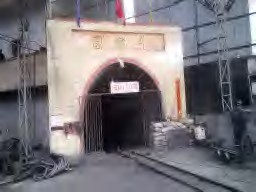 主斜井	副斜井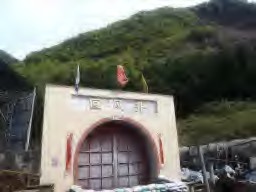 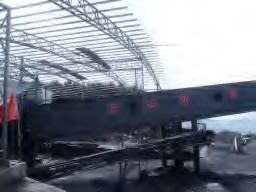 回风井	储煤场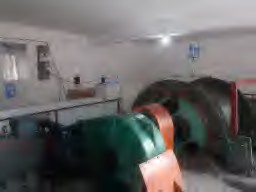 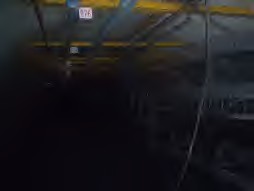 副井提升绞车	架空乘人装置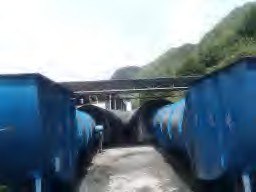 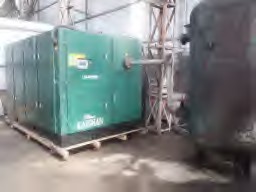 主要通风机	空气压缩机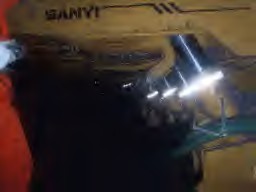 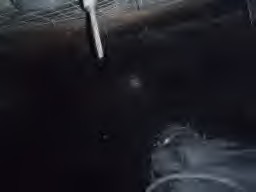 采面液压支架	综掘工作面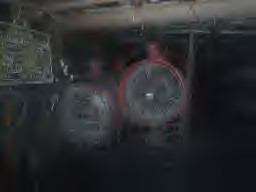 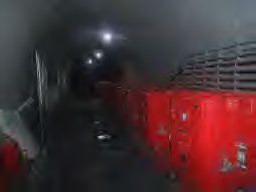 局部通风机	中央变电所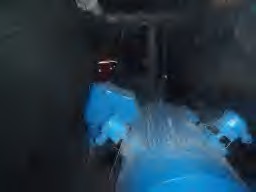 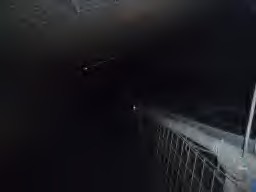 水泵硐室	带式输送机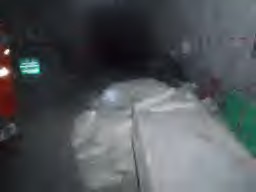 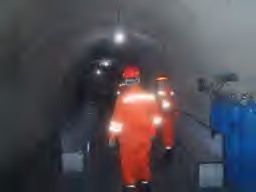 井下消防材料库	避难硐室云南能投威信煤炭有限公司观音山煤矿二井安全现状评价现场勘验图像影像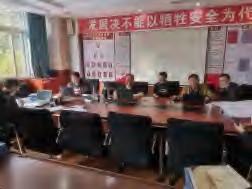 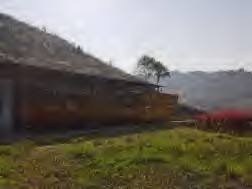 现场工作照	主要通风机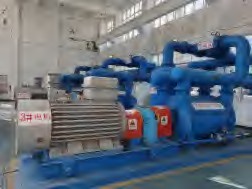 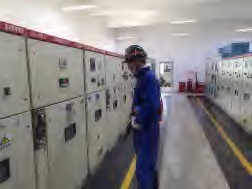 瓦斯抽采泵站	井口地面配电室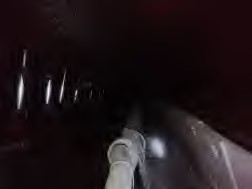 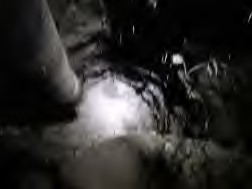 采煤工作面	掘进工作面